CỘNG HÒA XÃ HỘI CHỦ NGHĨA VIỆT NAMĐộc lập – Tự  do – Hạnh phúc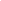 Ninh Bình, ngày……tháng……năm 202…ĐƠN XIN TIẾP TỤC HỌC(Đối với sinh viên bảo lưu kết quả học tập)	              Kính gửi: Thầy Hiệu trưởng trường Đại học Hoa LưPhòng Chính trị & Công tác học sinh, sinh viênTrưởng Khoa:……………………………………………..Em tên là:………………………………………...MSSV:…………………….Sinh ngày……tháng……. năm …………Tại:……………………………………Là sinh viên lớp (trước khi bảo lưu):………Khoa:………………………………Ngành:…………………………………..(Trình độ đào tạo…………………….) Hộ khẩu thường trú:………………………………………………………………Số điện thoại liên hệ:……………………………………………………………..) Đã được Hiệu trưởng cho bảo lưu kết quả học tập theo Quyết định số……/QĐ-ĐHHL ngày …../…../20…..(đính kèm)Kính đề nghị Hiệu trưởng cho phép em được tiếp tục theo học từ học kỳ ......... năm học ………- …….Em cam kết sẽ hoàn tất chương trình đào tạo của khóa học trong thời gian qui định.Trân trọng cảm ơn!Thời gian P.CT&CTHSSV nhận đơn: ......../........./20......Người nhận(Ký và ghi rõ họ tên)Ý kiến của gia đìnhNgười làm đơn(Ký và ghi rõ họ tên)Xác nhận của chính quyền địa phương  Xác nhận của Khoa